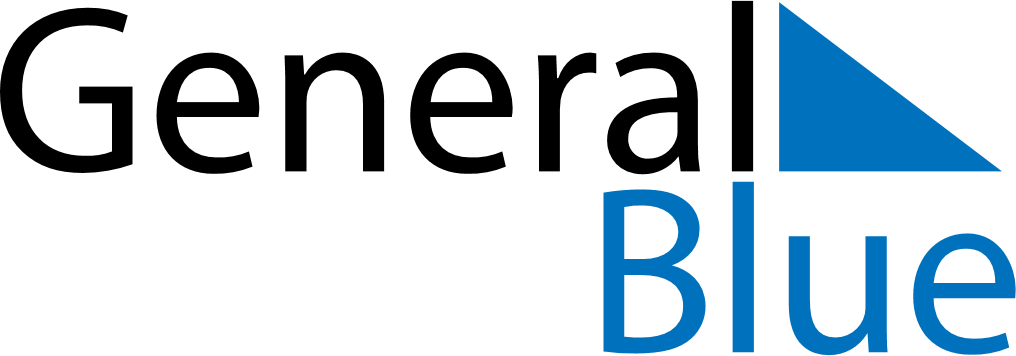 December 2022December 2022December 2022December 2022Cocos IslandsCocos IslandsCocos IslandsMondayTuesdayWednesdayThursdayFridaySaturdaySaturdaySunday123345678910101112131415161717181920212223242425Christmas Day26272829303131Boxing DayChristmas Day (substitute day)